Мазмұны
Педагогикалық тәжірибе авторының ақпараттық парағы........................2Аннотация.....................................................................................................2 Педагогикалық тәжірибені жинақтау...............................................3- 22Педагогикалық тәжірибе тақырыбы ...........................................................3          Тәжірибе идеясы ...........................................................................................3          Тәжірибенің пайда болу және қалыптасу шарттары..................................3           Тәжірибенің өзектілігі мен болашағы......................................................3-4          Тәжірибенің мақсаттары мен міндеттері ....................................................4          Педагогикалық тәжірибе объектісі..............................................................5          Тәжірибенің жаңалығы ................................................................................5          Тәжірибенің ғылыми-әдістемелік негіздемесі............................................5          Тәжірибенің теориялық негізі.................................................................5-20          Тәжірибе бойынша жұмыс ұзақтығы........................................................20          Педагогикалық тәжірибені насихаттау.....................................................21          Педагогикалық тәжірибенің нәтижелілігі...........................................21-22          Қорытынды..................................................................................................224. Пайдаланылған Интернет көздерінің тізімі....................................................22Педагогикалық тәжірибе авторының ақпараттық парағыАты - жөні Пайзулаева Гүлжан АсановнаЛауазымы: бастауыш сынып мұғаліміБілім: жоғарыБіліктілік санаты: педагог-зерттеушіПед.өтілі: 28 жылАннотация"Бастауыш сынып оқушыларын оқытуда заманауи педагогикалық технологияларды оқыту мотивациясы мен білім беру процесінің тиімділігін арттыру құралы ретінде пайдалану" тақырыбы бойынша озық педагогикалық тәжірибені "М. Горький атындағы жалпы орта мектебі" КММ бастауыш сынып мұғалімі Пайзуллаева Гүлжан Асанқызы, "педагог – зерттеуші"санаты ұсынады.Ұсынылған жұмыста белгіленген тақырыптың өзектілігі мен болашағы ашылады, тәжірибенің ғылыми – әдістемелік негіздемесі беріледі.Жұмыста заманауи педагогикалық технологияларды сипаттау және оларды оқушылармен жұмыста қолдану маңызды орын алады. Жұмыста оқу қызметінің нәтижелері ұсынылған. Оқушылардың жетістіктерінің динамикасы көрсетілген. Оқушылардың нәтижелерін және олардың қызметінің өнімін көрсететін қосымшалар бар. Бұл жұмыс бастауыш сынып мұғалімдері үшін пайдалы болуы мүмкін.Педагогикалық тәжірибені жинақтауПедагогикалық тәжірибе тақырыбыБастауыш сынып оқушыларын оқытуда заманауи педагогикалық технологияларды оқыту мотивациясы мен білім беру процесінің тиімділігін арттыру құралы ретінде пайдалану.Тәжірибе идеясыБастауыш сынып оқушыларын оқытуда заманауи педагогикалық технологияларды қолдану арқылы оқыту мотивациясын және білім беру процесінің тиімділігін арттыру үшін жағдайлар жасау.Тәжірибенің пайда болу және қалыптасу шарттарыТүркістан облысы, Шардара қаласы, М. Горький атындағы жалпы орта мектебі " КММ бастауыш сынып мұғалімі – Г.А.Пайзуллаева.Мен 27 жылдан астам бастауыш сынып мұғалімі болып жұмыс істеймін. Осы кезеңде мен бастауыш сынып оқушыларын оқытуда заманауи педагогикалық технологияларды оқытуды ынталандыру және білім беру процесінің тиімділігін арттыру құралы ретінде қолдануға бағытталған материал жинадым. Қазіргі білім беруде бірқатар проблемалар бар. Олардың бірі-мектептегі жетістік әрқашан өмірде сәттілікті білдірмейді. Бұл өте жиі керісінше болады. Неліктен? Мүмкін біз балаларға өте маңызды нәрсені үйретпейміз бе? Бұл мәселені шешудің ұсынылған тәсілдерінің бірі-заманауи технологияларды қолдану.Тәжірибенің өзектілігі мен болашағыНеліктен дәл осы мәселе бойынша тәжірибені жалпылау қажет болды? Менің тақырыбымның өзектілігі жаңартылған білім беру мазмұнының МЖМБС талаптарымен анықталады: инновациялық технологияларды енгізу оқыту сапасын жақсартуға, балалардың жаңа білім алуға деген ынтасын арттыруға арналған. Менің ойымша, бұл оқыту формалары мен әдістерін жетілдіру, білім беру мазмұнын іріктеу, білім беру технологияларын енгізу арқылы мүмкін болады. Кіші оқушы ересек өмірге дайындалып қана қоймай, тек білім алып қана қоймай, әртүрлі іс-шараларға қатысады. Заманауи педагогикалық технологияларды қолдану тәрбиелік міндеттерді шешуге және баланың қоршаған әлемді тәуелсіз тануға дайындығын қалыптастыруға мүмкіндік береді. Әрине, баланы бәріне үйрету, оған барлық нәрсе туралы дайын идеялар мен білім беру мүмкін емес. Бірақ оны өз бетінше білім алуға, жағдайды талдауға, қорытынды жасауға, өзі шешпеген тапсырманың немесе мәселенің шешімін табуға үйретуге болады. Әр сабақ оқушылардың танымдық қызығушылықтарын, белсенділігі мен шығармашылық қабілеттерін дамытуға ықпал ететініне көз жеткізу керек, бұл менің педагогикалық қызметімдегі ең бастысы. Қазіргі оқушы жаңа әлеуметтік-экономикалық жағдайда өзін жайлы сезінуі керек. Мұғалімнің назары әр оқушыны белсенді танымдық және шығармашылық қызметке тартуға бағытталуы керек. Бұған мұғалім сценарист, режиссер, серіктес ретінде әрекет ететін оқушылардың белсенді ойлау әрекеті мен коммуникативтілігін дамыту үшін айналып өтетін жаңа технологияларды қолдану арқылы қол жеткізуге болады.Ең перспективалы, менің ойымша, интерактивті оқытудың, жобалық қызметтің, стандартты емес сабақтардың әртүрлі түрлерімен байланысты технологиялар.Тәжірибенің мақсаттары мен міндеттеріТәжірибенің мақсаты: заманауи педагогикалық технологияларды қолдану арқылы оқушылардың танымдық белсенділігін дамыту арқылы бастауыш сынып оқушыларының оқу сапасын арттыру.Осы мақсатқа жету үшін мен келесі міндеттерді қоямын:1. Оқу процесінің мотивациясы мен тиімділігін арттыруға ықпал ететін педагогикалық технологияларды зерттеу;2. Заманауи технологиялардың көмегімен танымдық белсенділік пен пәндерге деген қызығушылықты арттыру; 3. Оқушыларды қоршаған әлем туралы тәуелсіз білімге қосу арқылы оқытудың белсенділік сипатын қамтамасыз ету;Педагогикалық тәжірибе объектісі:2019-2023 жылдар аралығында 1-4 сынып оқушыларымен оқу уақытында сабақтардағы педагогикалық қызмет.Тәжірибенің жаңалығы Тәжірибенің жаңалығы мынада: дамушы қоғамға таңдау жағдайында өз бетінше шешім қабылдай алатын, олардың ықтимал салдарын болжай алатын, ынтымақтастыққа қабілетті, ұтқырлығымен, динамизмімен, конструктивтілігімен ерекшеленетін, елдің тағдыры үшін жауапкершілігі дамыған сезімі бар заманауи білімді, адамгершілікті, іскер адамдар қажет.Қазақстан жағдайында өзгерістерге дайындық талабы нарықтық экономикасы бар азаматтық қоғамға көшу жағдайында оқушыларды өмірге дайындау қажеттілігімен айқындалады. Білім беру жүйесіне, оның ішінде мектепке қойылатын әлеуметтік талаптардың сипатына айтарлықтай әсер ететін тағы бір әлеуметтік фактор-ақпараттандыру процестерін дамыту. Ұтыста ақпаратқа шексіз қол жеткізу жағдайында қажетті ақпаратты тез тауып, оны туындаған мәселелерді шешу үшін қолдана алатындар болады.Бұл тұрғыда білім беру сапасының көрсеткіштерінің бірі құзыреттілік болып табылады, ол білім мен дағдылардың жиынтығы арқылы ғана емес, ең алдымен оқушының белгілі бір жағдайда алған білімі мен тәжірибесін жұмылдыру қабілетін сипаттайды.Педагогикалық тәжірибенің жетекші идеясы.Қазіргі уақытта нақты мектеп тәжірибесінде оқуда қиындықтарға тап болған, мұғалімнің ерекше назарын қажет ететін балалар саны артып келеді. Мұның бәрі баланың одан әрі интеллектуалды және жеке дамуына теріс әсер етеді.Мен балаларды әлемді және адамдарды сүюге, жаңа нәрселерді білуге, салауатты өмір салтын ұстануға үйретемін. Менің сыныбымның барлық оқушылары үшін мектепте оқу қызықты әрі қуанышты, дамытушылық сипатқа ие болуға ұмтыламын.Мен баланың ақпараттық өрісі оның білім көкжиегін кеңейтетін және шығармашылық белсенділікті ынталандыратын жағымды бейнелермен қаныққан жұмыс түрлерін таңдаймын.Тәжірибенің ғылыми-әдістемелік негіздемесіМенің педагогикалық қызметімде заманауи білім беру технологияларын оқып, қолдану қажеттілігі туындады. Ал технология дегеніміз не?Педагогикалық технология-бұл педагогикалық іс-әрекеттің сәттілігіне кепілдік беретін қатаң ғылыми жобалау және дәл көбейту.1979 жылы АҚШ-тағы педагогикалық коммуникациялар және технологиялар қауымдастығы ресми түрде қабылдаған педагогикалық технологияның анықтамасы да қызығушылық тудырады: "педагогикалық технология-бұл білімді игерудің барлық аспектілерін қамтитын мәселелерді шешуді жоспарлау, қамтамасыз ету, бағалау және басқару мәселелерін талдау үшін адамдарды, идеяларды, құралдарды және іс-шараларды ұйымдастырудың тәсілдерін қамтитын кешенді, интегративті процесс". Педагогикалық технологиялардың алуан түрлілігімен олардың пайда болуының екі жолы бар. Кейбір жағдайларда технология теориядан туындайды (В. П. Беспалько, В. В. Давыдов, В. К. Дьяченко, Л. В. Занков, П. Я. Галперин, Н. В. Кузьмина және т. б.), басқа жағдайларда технология тәжірибеден туындайды (Е. Н. Ильин, С. Н. Лысенкова, В. Ф. Шаталов, В.В. Шей-ман және т. б.).В. А. Сластенин жазғандай, технология-бұл берілген параметрлермен өнім алуға мүмкіндік беретін бастапқы материалдарды түрлендіру әдістері мен процестерінің жиынтығы мен реттілігі.Қазіргі дидактикада оқытудың әртүрлі технологиялары ұсынылған. Олардың әртүрлілігі әр автор мен Орындаушының педагогикалық процеске өзіндік, жеке нәрсе әкелетіндігімен байланысты, осылайша технологияны өзгертеді.Стандарттың жалпы идеологиясы, оқу процесінің білім берудің негізгі күтілетін нәтижелеріне қол жеткізуге бағытталуы білім беру технологияларын іріктеуге де ерекше талаптар қояды.Менің ойымша, біздің мектептің бастауыш сынып мұғалімдерінің басты міндеті: оқушыға дайын білім беру емес, тәуелсіз танымдық процесті құзыреттілікпен ұйымдастыру. Сондықтан мен де, менің әріптестерім де өз педагогикалық тәжірибемде әр оқушыны белсенді танымдық процеске тартуды қамтамасыз ететін құзыреттілікке бағытталған оқытуды жүзеге асыратын технологияларды қолданамыз.Тәжірибенің теориялық негізіОқушыларымның білімі білім берудің заманауи талаптарына сай болуы үшін мен оқу және жазу арқылы сыни ойлауды дамыту, проблемалық оқыту технологиясы, жобалау әдісі, ойын және ақпараттық-коммуникативтік технологиялар, денсаулық сақтау технологиялары сияқты технологияларды қолданамын.Оқу және жазу арқылы сыни ойлауды дамыту технологиясы.Оқу және жазу арқылы сыни ойлауды дамыту технологиясын ең тиімдісі деп санаймын. Бұл технология оқушының жеке өсуіне мүмкіндік береді, оның ақыл-ойын, даралығын дамытады. Бұл арнайы әдістердің жиынтығы, оларды қолдану білім беру процесін студенттердің оқу мақсаттарына жету үшін тәуелсіз және саналы іс-әрекетін қамтамасыз ету үшін құруға мүмкіндік береді. Сыни ойлауды дамыту технологиясы (СОДТ) маған пассивті тыңдау мен қайталауды оқушылардың оқу процесіне белсенді қатысуымен алмастыруға көмектеседі.СОДТ - пәннен тыс, ол кез-келген сабақта қолданылады. Технология авторлары сабақтың үш кезеңін қолдануды ұсынады: шақыру, түсіну, рефлексия. Сабақтың әр кезеңіне өзіндік әдістемелік әдістер мен әдістер тән. Мен бұл әдістерді өз жұмысымда әртүрлі сабақтарда қолданамын. Бұл технологияның құндылығы-ол балаларды тыңдауға және естуге үйретеді, сөйлеуді дамытады, қарым-қатынас жасауға мүмкіндік береді, ақыл-ой белсенділігін, танымдық қызығушылықты белсендіреді, балаларды іс-әрекетке итермелейді, сондықтан бәрі жұмыс істейді. Қорқыныш кетеді, оқушының жауабы үшін жауапкершілігі артады, мұғалім мен оқушылар білім алуға бірге қатысады. Осылайша, сыни тұрғыдан ойлайтын, жүйелі жұмыстың белсенді процесіне қатысатын, өз білімі туралы ойлайтын оқушылар өздерін дәлелдеуге және айналасындағы әлемде өздерін дұрыс тануға қабілетті.Проблемалық оқыту технологиясы.Кез-келген заманауи сабақта проблемалық оқыту технологиясынсыз немесе оның элементтерінсіз жасай алмайсыз. Оның өзектілігі неде? Менің ойымша, проблемалық оқыту технологиясы оқушылардың білім сапасын арттыруға мүмкіндік береді. Балалар дайын білім алмайды, ал проблемалық жағдайды қою нәтижесінде олар жаңа білімді өз бетінше ашып, шешім іздей бастайды. Содан кейін шешім алгоритмін міндетті түрде айту және оны өз бетінше жұмыс жасау кезінде іс жүзінде қолдану. Бұл оқушының оқуға деген көзқарасына жемісті әсер етеді. Оқу проблемаларын шешу оқушылардың эмоционалдық саласына оң әсер етеді, балалардың коммуникативтік қабілеттерін дамытуға, олардың даралығы мен шығармашылық ойлауын дамытуға қолайлы жағдайлар жасайды. Сонымен қатар, проблемаларды көру, сұрақтар қою, гипотеза жасау, ұғымдарды анықтау, бақылаулар мен эксперименттер жүргізу, қорытындылар мен қорытындылар жасау, мәтінмен жұмыс істеу, өз идеяларын дәлелдеу және қорғау қабілеті тәуелсіз танымдық іс-әрекетке қабілеттілік, тез өзгеретін әлемде табысты бола білу сияқты білім беру нәтижелеріне қол жеткізуге әкеледі. Бұл технология мені кез-келген сабақты құрудың жаңа мүмкіндіктерімен қызықтырды, мұнда оқушылар пассивті тыңдаушылар мен орындаушылар болып қалмайды, бірақ оқу мәселелерін белсенді зерттеушілерге айналады. Оқу қызметі шығармашылыққа айналады. Балалар дайын және жаттап алған нәрсені емес, өздері ашқан және өзінше білдірген нәрсені жақсы меңгереді.Жобалау әдісі.Жоба әдісі-оқушылардың танымдық дағдыларын дамытуға негізделген тұлғаға бағытталған технологиялардың бірі.Менің ойымша, жоба бойынша жұмыс оқушылардың тәуелсіздігін, олардың өзін-өзі көрсетуге деген ұмтылысын ынталандырады, қоршаған әлемге белсенді көзқарасты, эмпатия мен оған қатысуды қалыптастырады, коммуникативті қасиеттерді дамытады.           Мен жобамен жұмыс істеудің келесі кезеңдерін міндетті түрде ескеремін:1 ереже. Тақырып балаға қызықты болуы керек, оны қызықтыруы керек. Зерттеу жұмысы тек ерікті негізде тиімді. Студентке жүктелген тақырып, ол ересектерге қаншалықты маңызды болып көрінсе де, тиісті нәтиже бермейді. Жанды, қызықты іздеудің орнына, оқушы тағы бір скучно іс-шараға қатысқандай сезінеді.2 ереже. Тақырып орындалуы керек, оны шешу зерттеуге қатысушыларға пайдалы болуы керек. Баланы зерттеуші ретінде мүмкіндігінше жүзеге асырылатын идеяға итермелеу, оның ақыл – ойының жақсы жақтарын ашады, жаңа пайдалы білім, Дағдылар мен дағдыларға ие болады-бұл менің жұмысымда қиын, бірақ қажет міндет. Баланы өз шешімі деп санайтын мәселеге жеткізу керек.3  ереже. Тақырып тосын, ерекше элементтермен түпнұсқа болуы керек. Өзіндік ерекшелікті дәстүрлі заттар мен құбылыстарға қораптан тыс қарау қабілеті деп түсіну керек.4 ереже. Тақырып жұмысты салыстырмалы түрде тез орындауға болатындай болуы керек. Бастауыш сынып оқушысының бір бағытта ұзақ, мақсатты жұмыс істеу қабілеті шектеулі.5 ереже. Біз балалармен қол жетімді және олардың жас ерекшеліктеріне сәйкес тақырыптарды таңдаймыз.6 ереже. Тілектер мен мүмкіндіктердің үйлесімі. Тақырыпты таңдағанда мен қажетті құралдар мен материалдардың – зерттеу базасының болуын ескеруім керек. Оның болмауы, қажетті деректерді жинай алмау, әдетте, Үстірт шешімге әкеледі, "бос сөзді"тудырады. Бұл дәлелді зерттеулер мен сенімді білімге негізделген сыни ойлаудың дамуына кедергі келтіреді.7 ереже. Тақырыпты таңдаумен кешіктірмеу керек. Бастауыш сынып оқушыларының көпшілігінде тұрақты бейімділік жоқ, олардың қызығушылықтары ситуациялық. Сондықтан, тақырыпты таңдағанда, қызығушылық жойылғанша тез әрекет ету керек.Мен әртүрлі жобаларды қолданамын: жеке, жұптық, топтық, шығармашылық. Балалар сабақтан тыс жұмыста жобаның түрін өздері таңдайды, жобалардың тақырыбын ұсынады. Мысалы, "Ыдыс-аяқтағы ою-өрнектер мен өрнектер", "Айналамыздағы геометрия", "Біздің үйдегі Геометрия", "Ертегілердегі математика", "Ежелгі ұзындық өлшемдері", "Математика тарихынан" және т. б.Ойын технологиясы.Бастауыш сынып мұғалімі болған жылдары мен мынадай қорытындыға келдім бастауыш сынып оқушысы үшін ойын әрекеті көмекші болғанымен, өте маңызды және маңызды болып қала береді. Ойын арқылы бала зерттелетін пәндердің мағынасын тереңірек біледі, мінез-құлықтың жоғары әлеуметтік мотивтерін игереді, мінез-құлқын ережелерге бағындыруды үйренеді. Ойын әрекеті баланың барлық танымдық процестерінің дамуына ықпал етеді. Тағы бір көрнекті мұғалім Ян Амос Коменский оқу процесінде ойындарды қолданудың тиімділігіне әділ назар аударды. Ойын, еңбек пен ілім сияқты, адам қызметінің негізгі формаларының бірі болып табылады. Адамдар ғасырлар бойы ойынды кіші ұрпаққа білім беру, тәрбиелеу, құндылықтар мен тәжірибе беру тәсілі ретінде қолданған. Ойын адамзат қанша өмір сүрсе, сонша бар. Ал ежелгі грек ойшылы және философы Платон " кез-келген жағдайда көрнекті болғысы келетін адам жас кезінен бастап жаттығуы керек. Мысалы, жақсы фермер немесе үй салушы болғысы келетін адам ойындарда жерді өңдеуі немесе қандай да бір балалар құрылысын салуы керек" - Платон (б.з. д. 427-347 жж.). Ежелгі заманнан бері ойын-оқыту формасы, оларды игеру мақсатында практикалық жағдайларды көбейтудің бастапқы мектебі. Ойынның мақсаты-адамның қажетті қасиеттерін, қасиеттерін, дағдылары мен әдеттерін дамыту, қабілеттерін дамыту. Педагогикалық әдіс ретінде ойнау балалардың әртүрлі іс-әрекеттердегі белсенділігін ынталандыруға ықпал етеді және материалдық және рухани нәтижелердің жетістіктеріне байланысты мақсат қоюды қамтиды. Ол қазіргі уақытта ақыл-ой белсенділігін арттырып қана қоймай, оны келесі мәселелерді шешуге бағыттайды. Айта кету керек, сабақтарда ойын технологиясын қолдануға негіз бастауыш мектеп жасындағы балалардың психоэмоционалды ерекшеліктері болып табылады:* эмоционалдылықтың жоғарылауы,• шаршау,* назардың тұрақсыздығы,* шамадан тыс ұтқырлық және т. б.;* баланы жаңа ұжымда әлеуметтендіру қажеттілігі;* оқу процесінде баланың шығармашылық даму қажеттілігі.Сабақтарда ойындарды пайдалану баланың жеке қабілеттері мен қолда бар білім, дағдылар деңгейін білуге және бағалауға мүмкіндік береді; балалардың танымдық қызығушылығын арттыру; оқушылардың оқу процесіне қатынасы; балалардың эмоционалды және физикалық жүктемелерінің деңгейін төмендету. Психологтар материалды игеру кезінде ойын әдістерінің жоғары тиімділігіне назар аударады, өйткені оқу материалының нақты практикалық іс-әрекетке айтарлықтай жақындауына қол жеткізіледі. Бұл жағдайда балаларда мотивация мен белсенділік айтарлықтай артады. Ойын технологияларын басқа заманауи технологиялармен қатар жүйелі қолдану маған мұны іс жүзінде көруге мүмкіндік берді. Ойын барлық жастағы адамдар үшін ерекше тартымды. Менің оқушыларым ойындарға қатысуға көп күш, уақыт, шығармашылық тапқырлық жұмсауға дайын, сондықтан мен өз кезегінде осы әлеуеттің барлығын нақты мақсаттарда пайдалануға тырысамын. Яғни, егер біз білім беру мазмұнын ойын қабығына салсақ, онда педагогиканың негізгі мәселелерінің бірі — білім алушыларды оқу іс-әрекетіне ынталандыру мәселесін шеше аламыз.Мен бұған сенімдімін, ойын-балалардың назарын ұйымдастырудың ең жақсы тәсілі. Қызықты іс, қызықты іс-әрекет баланы ұстап алады және ол ұзақ уақыт бойы қызығушылықпен жұмыс істейді, алаңдамай, баланың уақыты да, қалауы да, басқа нәрселерге алаңдауға мүмкіндігі де жоқ. Белсенді танымдық белсенділік-бұл сабақты қызықты етеді, бұл зейінді ұйымдастыруға ықпал етеді. Сондықтан, кез-келген тақырыпты оқуды бастамас бұрын, мен жұмыстың белсенді формалары мен оқыту әдістерін іздеуге көп уақыт бөлемін, әр сабақты ойластырамын, өйткені көрнекті мұғалім В.А. Сухомлинский айтқандай, қызығушылық алауын жағатын алғашқы ұшқын. Қорытынды: ойын үйретеді. Демек, оқу құралы ретінде "ойын технологиясын" қолданған жөн.Менің сабақтарымда ойын оқу элементі ретінде де, толыққанды сабақ ретінде де бар. Мен өз тәжірибеммен бөліскім келеді және сабақтарымда қолданатын педагогикалық ойындардың мысалдарын келтіремін.Сонымен, оқу іс - әрекетін ынталандыру сабақтың бастапқы кезеңі болып табылады, ол оқушылардың назарын сабақтың басында шоғырландыруға, оларды қызықтыруға, материалды зерттеудің қажеттілігін немесе пайдасын көрсетуге арналған. Оқушылардың оқу материалын игеру тиімділігі көбіне соған байланысты. Оқушыларда жағымды эмоционалды фокус болуы керек. Мен сабақтың алғашқы минуттарынан бастап балалардың қызығушылығын оятуға тырысамын, мысалы, ерекше сәлемдесу: "Сәлеметсіз бе!”. Мен балаларға келесі сабаққа ерекше сәлемдесуді ойлап табуға үй тапсырмасын беремін, ең ерекше нәрсені бірге таңдаймыз, осы сәлемдесудің авторы бәрінен де, соның ішінде осы сәлемдесуді қайталауды сұрайды, біз сабақты қуанышпен бастаймыз.Сыныпта "Қызықты қонақ" болған кезде балалардың қуанышы шекараны білмейді. Қонақ ертегі кейіпкері немесе сүйікті мультфильм кейіпкері болуы мүмкін, ал жоғары сынып оқушылары немесе ата-аналар рөл атқара алады. Мен әрқашан ата-аналары сабаққа қатысатын балаларды көруге қызығамын. Бұл балалар ерекше жауапкершілікті сезінеді, анасын немесе әкесін жібермеуге тырысады, бетімен кірді ұрмайды.Білімді өзектендіру кезеңінде "идеялар себетін"ойнау орынды болады. Мен ойынды жеке және фронтальды түрде қолданамын. Оқушыларға сабақта талқыланатын тақырып бойынша не білетінін, осы мәселе бойынша олардың болжамдарын біліңіз. Мен тақтаға себеттің макетін саламын немесе бекітемін, оған балалар талқыланатын мәселе бойынша білетіндерінің бәрін салады. Қарапайым, бірақ бұл арада белсендіретін "Иә – Жоқ" ойыны балаларға ойлау процесіне тезірек қосылуға мүмкіндік береді. Оны пайдалану кезінде жағдайды, нақты мәліметтерді бағалау; қолда бар ақпаратты талдау; өз көзқарасын тұжырымдау және білдіру дағдылары қалыптасады. Жұмысты ұйымдастыру үшін мен сабақ тақырыбы бойынша бірнеше сөз дайындаймын және балаларға "иә - жоқ" санаты бойынша өз көзқарастарын білдіруді, сондай-ақ олардың неге бұлай ойлайтынын түсіндіруді ұсынамын."Біз жүреміз". Балалар тақтадан белгілі бір қашықтықта тізіліп, әр қадамға зерттелетін тақырыпқа байланысты сөзді атайды.Ойын - "Қара жәшік". Балалардан қара жәшікте не бар екенін және бұл тақырыптың сабақ тақырыбына қандай қатысы бар екенін ұсынуды сұраймын. Кейде Мен "жұмыс тобына" тапсырма дайындауды ұсынамын-белсенді және "жетілдірілген" оқушыларға.Жаңа білімді ашу кезеңі сабақтың құрылымында маңызды, оның басты мақсаты: оқушыларға қиындықтың нақты не екенін, сынақ тапсырмасын шешу үшін қандай білім, Дағдылар мен дағдылар жетіспейтінін түсінуге мүмкіндік беру. Бұл кезеңдегі жұмыс келесідей құрылады: мен балаларды ойландыратын ойындарды барынша пайдаланамын."Миға шабуыл" интеллектуалды ойыны шамамен 7-10 минутты алады. Бұл кезеңде мүмкін болатын шешімдер жасалады. Неғұрлым көп болса, соғұрлым жақсы. Оқушылар керемет, фантастикалық болып көрінсе де, өз ойларын айтудан қорықпауы маңызды. Бұл сабақта жайлы жағдай жасайды және балаларды босатады, белсенді емес оқушыларды талқылауға қатысуға мәжбүр етеді. Сын мен түсініктеме беруге жол берілмейді. Мен барлық ұсыныстарды тақтаға бекітемін. Балалар олардың әрқайсысы идеялар банкін құруға өз үлесін қоса алатынын және қосуы керек екенін білуі керек. Әрі қарай ұжымдық талқылау, барлық ұсыныстарды талдау жүреді. Әрбір идеяда жағымды, мағыналы нәрсе тауып, оны басқа жағдайларда қолдану мүмкіндігін қарастырған жөн. Бұл үшін оны сәл түзету, жетілдіру қажет болуы мүмкін. Ұсынылған және қарастырылған барлық идеялардың ішінен ең қызықты және практикалық таңдалады. "Тізбекті түзету" ойыны. Ұсыныстар экранға шығарылады. Оқушылардың міндеті: логикалық тізбек құру. Ұсыныстарды суреттермен ауыстыруға болады. Мұндай сауалнама негізгі ұғымдарды білуді ғана емес, сонымен қатар логикалық дәйекті циклдарды құра білуге және жетіспейтін сілтемелерді анықтауға мүмкіндік береді."Аукцион" ойыны, менің ойымша, білімді бастапқы бекіту кезеңінде өзекті. Осы аукционға ұқсас" Лот " - объект. Оның сатылымы жүріп жатыр-объект туралы көбірек білетін адам оны "сатып алады". Лоттар жұмбақтар, жұмбақтар түрінде болуы мүмкін. Оларды оқушылар немесе мұғалім дайындайды. Барлығы өз нысандарын кезекпен сатады. Балалар, әрине, кәсіпте ойнағанды, мысалы, мұғалімнің рөлін көргенді ұнатады. "Корректор" ойынында тапсырмалардағы қателерді табу керек. Қазақ тілі сабағында да, математика сабағында да қолдануға болады."Жұп тап". Артқы жағында ойнаушылар тақырыптан әртүрлі ұғымдары бар тақтайшаларды бекітеді. Ең дұрысы, егер бұл екі бөлікке бөлінетін тіркестер болса. Сіз өзіңіздің жұпыңызды табуыңыз керек, бірақ Шартпен: сіз тікелей сұрай алмайсыз: "менің арқамда не жазылған?».Эталон бойынша тексерумен өзіндік жұмыс баланың зерттелген тақырып бойынша тапсырманы өз бетінше орындауына бағытталған. Және, әрине, оны қызықтыру маңызды. "Сөзді тап" ойынының мәні-бала тапсырманы орындай отырып, тапсырманың дұрыстығын тексере алады. Тапсырма аяқталған кезде белгілі бір сөз немесе сөйлем алынады. Тағы бір қызықты ойын "Реставратор". Балалар мұғалімнің әдейі бүлінген мәтіндік үзіндісін қалпына келтіреді. "Блиц - бақылау" ойыны. Бақылау студенттердің табысты жұмыс істеуі үшін игеруі керек қарапайым оқу дағдыларының дәрежесін игеруді анықтау үшін жоғары қарқынмен жүзеге асырылады. Эталон бойынша тексерумен әрқайсысы үшін минутына 7-10 тапсырма."Фактілер мен ұғымдардың сәйкестігі" - бұл ойын ең аз уақытты қажет етеді. Фактіні жалпылама сөзбен байланыстыру қажет.Білімді бекіту тапсырмаларды мұқият таңдауды қажет етеді. Бұл тапсырмалар қызықты болуы керек, сонымен қатар олар пайдалы болуы керек. Кроссворд. Бұл қазір танымал ойын сабақта жақсы қолданылуы мүмкін. Кәдімгі кроссворд көптеген сөздердің мағынасын түсінуді талап етеді, ол үшін түсіндірме сөздіктерге жүгіну керек және бұл мектеп оқушыларына сөздік қорын кеңейтуге көмектеседі. Егер сіз балаларға кроссворд жасауды ұсынсаңыз, жұмыс шынымен шығармашылық болады."Сөзді тап" мен назар аударуды ұсынатын тағы бір ойын. Әріптер саны, бір немесе екі әріп көрсетілген және мағынасы мүмкіндігінше тапқырлықпен анықталған сөзді табу керек. Ойынды викторина ретінде өткізуге болады, онда әркім өз бетінше жауап береді немесе көңілді және тапқыр клуб түрі бойынша."Көңіл-күй кемпірқосағы" ойыны бәріне ұнайды. Балалар көңіл - күйіне сәйкес келетін түсті таңдайды, кемпірқосаққа Эмодзи магниттерін бекітеді. Қызыл-ынталы, қызғылт сары-жылы, қуанышты, сары – ашық, жағымды, жасыл – тыныш, көк - қайғылы, қара – мазасыз, шиеленісті, өте қанағаттанбаған. Мен "Байланыс жарығы" ойынына ерекше орын берер едім. Түрлі түсті гүлдер (медальдар) ең ақылды, әділ, сыпайы, қарым-қатынаста жағымды және т. б. Балалар шеңберге тұрып, бір-бірінің иығынан құшақтайды және әркім бүгін ең қызықты болды деп ойлайтынын айтады. Содан кейін балалар гүлдер береді: көк - қарым – қатынастағы ең сыпайы (бүгін кім рахмет айтқысы келеді); Жасыл – ең үйлесімді, үйлесімді; күлгін-сіздің көзқарасыңыз бойынша ең қарапайым. Бүгін кімнің ең үлкен букет алғанын көрейік. Неге деп ойлайсыз?Ойын - адам қызметінің ең белсенді түрі. Сіз баланы және ойнағанды ұнатпайтынын айтатын ересек адамды сирек кездестіресіз. Ойын технологиясының икемді жүйесі қызығушылықпен оқуға мүмкіндік береді, ал ойындарды таңдау мүмкіндігінен бұл Қызығушылық тек артады. Оқытудың бұл моделі жеткілікті перспективалы. Ойын түріндегі сабақтар оқушылардың шығармашылыққа деген қызығушылығын едәуір арттырады, оқу сабағының теориялық бөлігін жақсы есте сақтауға мүмкіндік береді, сәйкесінше бұл іс жүзінде оң нәтиже береді.Ақпараттық-коммуникативтік технологиялар.Компьютерлік технологияны қолдану сәннің әсері емес, білім берудің қазіргі даму деңгейінен туындайтын қажеттілік.АКТ енгізу келесі бағыттар бойынша жүзеге асырылады:1. Сабаққа презентация жасау2. Интернет ресурстарымен жұмыс3. Дайын оқу бағдарламаларын пайдалану4. Жеке авторлық бағдарламаларды әзірлеу және пайдалану.Ақпараттық технологияларды қолдана отырып сабақ оқушылар үшін қызықты болады, нәтижесінде білімді тиімді игеру пайда болады; сабақта көрнекілік деңгейі жақсарады. Көрнекілік арқылы сабақтың тиімділігін арттыруға болады (плакаттар, карталар, кестелер, тақтадағы жазбалар), әрине, мүмкін, бірақ компьютерлік технологиялар көрнекіліктің әлдеқайда жоғары деңгейін тудырады. Балалар слайдтарды тамашалауға қуанышты, көргендерін талқылауға белсенді қатысады. Қоршаған әлем сабақтары үшін презентация-бұл жай ғана олжа. Бізді қоршаған табиғаттың суреттері, Жануарлар, теңіздер, мұхиттар, табиғи аймақтар, су айналымы, тамақтану тізбегі – бәрін слайдтарда көрсетуге болады. Білімді тексеру оңайырақ: тесттер, кроссвордтар, ребустар, шарадтар – бәрі сабақты қызықты, сондықтан есте қаларлық етеді.Менің ойымша, АКТ қолдану сабақ өткізуге мүмкіндік береді:* жоғары эстетикалық және эмоционалды деңгейде (анимация, музыка); * көрнекілікті қамтамасыз етеді;* көптеген дидактикалық материалдарды тартады;* сабақта орындалатын жұмыс көлемін 1,5-2 есе арттырады;* оқытуды саралаудың жоғары дәрежесін қамтамасыз етеді (көп деңгейлі тапсырмаларды қолдана отырып, оқушыға жеке жақындау).АКТ қолдану:* өз бетінше әрекет ету мүмкіндігін кеңейтеді;* зерттеу қызметінің дағдысын қалыптастырады;* әртүрлі анықтамалық жүйелерге, электрондық кітапханаларға, басқа да ақпараттық ресурстарға қол жеткізуді қамтамасыз етеді;* білім беру сапасын арттыруға ықпал етеді.Өз жұмысында акт қолданатын мұғалім оқушы үшін жалғыз ақпарат көзі, шындықты жеткізуші болуды тоқтатты және оқу процесінде баланың серіктесі болды.Денсаулық сақтау технологиялары.Профессор Н.К.Смирновтың айтуынша, "денсаулық сақтайтын білім беру технологиялары-бұл мұғалімнің оқушылардың денсаулығына зиян келтірмеуге деген ұмтылысына негізделген оқыту мен тәрбиелеуге жүйелі көзқарас". Сабақтың қауіпсіз және қолайлы ортасын қалыптастыру үшін мен денсаулық сақтау технологияларына негізделген әртүрлі әдістерді қолданамын.Ол үшін:* сыныпта қолайлы температура мен ылғалдылықты сақтаймын, бөлмені мезгіл-мезгіл желдетіп отырамын; * білім алушының үй-жайын және тікелей жұмыс орнын жарықтандырудың қажетті деңгейін қамтамасыз етемін;• білім алушының әл-ауқаты мен жұмысқа қабілеттілігін ескере отырып, оқу қызметінің түрлерінің санын таңдаймын; * оқушыны қабылдаудың әртүрлі түрлерін қолдануға және ауыстыруға мүмкіндік беретін оқытудың әртүрлі әдістерін қолданамын: әңгіме, шоу, практикалық жұмыс, өзіндік жұмыс; * дұрыс сәйкестікті бақылау, көру және есту ережелерін сақтау;* оқушылардың оқу іс-әрекетіндегі Денсаулық сақтау тақырыбының маңыздылығын түсіндіремін;* эмоционалды босату әдістерін қолданыңыз (әзіл, күлімсіреу, ескерту тарихы);• оқу іс-әрекетінің тығыздық деңгейін қамтамасыз етемін-сабақтың 60-тан 75% - на дейін;* білім алушыда шаршау белгілері анықталған кезде оқу іс-әрекетінің қарқындылығын төмендетемін;* сабақтарды тыныш жағдайда аяқтаймын-әрі қарайғы оқу жетістіктеріне мотивациялық хабарлама;* сабақтан тыс жұмыста салауатты өмір салтының құндылығын насихаттаймын.Әр түрлі сабақтарда мен денсаулық сақтау мазмұны бар тапсырмаларды ұсынамын. Мысалы, МатематикаМәселені шешіңіз. Тимур мерекеде 6 торт жеді, ал Қайрат 2-ге аз болды. Екі бала да қанша торт жеді? (балалар қысқаша жазба жасайды және мәселенің шешімін жазады)– Сіз торттарды көп жей аласыз ба? Неліктен?- Қандай ережені сақтау керек? (Дұрыс тамақтану)Әдеби оқуДұрыс өмір туралы қорытындылармен оқуды оқу және талқылау жәнеденсаулық. Балалар ертегілерді оқығанды ұнатады, олардың көпшілігі салауатты өмір салты, қауіпсіз мінез-құлық туралы жалпылама қорытынды жасауға мүмкіндік береді.     Сабақтарда және сыныптан тыс іс-шараларда қолайлы эмоционалды-психологиялық микроклимат құру да маңызды рөл атқарады (мақұлдау, қолдау, оқушыға қуаныш сыйлайтын ізгі ниет). 	Рефлексия әдістерін қолдану. - Сізге не әсер етті? - Ең жақсысы не болды?- Қандай тапсырмалар ең қызықты болып көрінді?- Қиындыққа не себеп болды?- Мен не туралы ойлағым келеді?- Өзіңізге қандай кеңес берер едіңіз?- Кім комплимент айтқысы келді?- Бүгінгі сабақтың білімі болашақта сізге пайдалы бола ма?Оқу және тәрбие процестерінде Денсаулық сақтау технологияларын кешенді пайдалану шаршауды азайтуға, эмоционалдық көңіл-күйді жақсартуға және бастауыш сынып оқушыларының өнімділігін арттыруға мүмкіндік береді, бұл өз кезегінде олардың денсаулығын сақтауға және нығайтуға ықпал етеді.Тәжірибе бойынша жұмыс ұзақтығы.Жұмыс 4 жыл бойы жүргізілді.       Осы тақырыппен жұмыс жасай отырып, мен өзіме әр түрлі әдістерді, формаларды, оқыту құралдарын қолдана отырып, педагогикалық багажды үнемі жаңартып отыру; балаларды ойлауға, ойлауға, қорытынды жасауға үйрету; жаңа түпнұсқа тәсілдерді табу, тиімді шешімдер алу.Педагогикалық тәжірибені насихаттау.Мен өз тәжірибемді бастауыш сынып мұғалімдерінің әдістемелік бірлестігінің отырыстарында, оқыту семинарларында бірнеше рет ұсындым.Педагогикалық тәжірибенің нәтижелілігі.Жоғарыда аталған технологияларды қолданудың нәтижесі мыналарды атауға болады:1. Оқушылардың оқу мотивациясын, танымдық қызығушылығын арттыру. 2. Кешенді жұмыстардың қорытындысы бойынша сынып оқушыларында метапәндік нәтижелердің қалыптасу деңгейін арттыру. 3. Балалардың олимпиадаларға, шығармашылық конкурстарға қатысуының нәтижелілігі. 4. Оқушылардың білім сапасын арттыру.Қорытынды.Сабақтарда заманауи білім беру технологияларын қолдану балаға шығармашылықпен жұмыс істеуге мүмкіндік береді, қызығушылықтың дамуына ықпал етеді, белсенділікті арттырады, қуаныш әкеледі, баланың оқуға деген құштарлығын қалыптастырады, демек, пән бойынша білім сапасы артады.Осылайша, бастауыш мектепте жаңа технологияларды қолдану оқушылардың танымдық белсенділігін, шығармашылығын, шығармашылығын, ақпаратпен жұмыс істеу қабілетін дамытуға, өзін-өзі бағалауды арттыруға ықпал етеді, ең бастысы, оқыту сапасының динамикасы артады.Пайдаланылған Интернет көздерінің тізіміhttps://articlekz.com/article/28908 https://nsportal.ru/nachalnaya-shkola/materialy-mo/2013/11/27/obobshchenie-pedagogicheskogo-opyta-uchitelya-nachalnykhhttps://multiurok.ru/files/karta-peredovogo-pedagogicheskogo-opyta-uchiteli-1.htmlhttp://vestnikpedagoga.ru/servisy/publik/publ?id=8701https://infourok.ru/ispolzovanie-sovremennih-pedagogicheskih-tehnologiy-kak-faktora-povisheniya-urovnya-sistemi-obrazovaniya-kazahstana-1493993.htmlhttps://ped-kopilka.ru/blogs/svetlana-vladimirovna-sinidishkina/predstavlenie-pedagogicheskogo-opyta.htmlhttps://compedu.ru/publication/obobshchenie-opyta-raboty-po-teme-sovremennye-pedagogicheskie-tekhnologii-v-rabo.htmlhttps://xn--80aakcbevmvw9p.xn--p1ai/%D0%BA%D0%B8%D1%80%D1%81%D0%B0%D0%BD%D0%BE%D0%B2%D0%B0-%D0%B5-%D0%B2-%D0%BF%D0%B5%D0%B4%D0%B0%D0%B3%D0%BE%D0%B3%D0%B8%D1%87%D0%B5%D1%81%D0%BA%D0%B8%D0%B9-%D0%BE%D0%BF%D1%8B%D1%82/I кезең2019-2020 оқу жылы- анымдық қызметті жандандыру мақсатында Заманауи педагогикалық технологияларды пайдалану мәселесі бойынша материалдарды зерделеу; практика тақырыбы бойынша әдебиеттерді зерделеу;II кезең2020-2021 оқу жылы- бастауыш сынып оқушыларының танымдық іс-әрекетін жандандыру құралдарын, нысандары мен әдістерін қолдану жүйесін әзірлеуII кезең2020-2021 оқу жылы- бастауыш сынып оқушыларының танымдық іс-әрекетін дамыту үшін педагогикалық технологияларды қолдануII кезең2020-2021 оқу жылы- осы тақырып бойынша жұмыс істейтін мұғалімдердің озық тәжірибелерін зерттеу.III кезең2021-2022 оқу жылы- құралдарды, нысандарды және әдістерді пайдалану жүйесін әзірлеуIII кезең2021-2022 оқу жылы- оқу үрдісінде жаңа үлгідегі, жаңа құрылымдағы сабақтар өткізу; III кезең2021-2022 оқу жылы- осы тақырып бойынша жұмыс істейтін мұғалімдердің озық тәжірибелерін зерттеу.III кезең2021-2022 оқу жылы- бастауыш сынып оқушыларын оқытуда заманауи педагогикалық технологияларды қолдану тиімділігінің деңгейін оқыту мотивациясы мен білім беру процесінің тиімділігін арттыру құралы ретінде диагностикалау"IV кезең 2022-2023 оқу жылы- өзін-өзі тәрбиелеу тақырыбы бойынша жұмыс тәжірибесін жинақтау;IV кезең 2022-2023 оқу жылы- тәжірибені тарату: мектеп, аудан, облыс мұғалімдерінің ӘБ пікірі;IV кезең 2022-2023 оқу жылы- бастауыш сынып мұғалімдеріне заманауи педагогикалық технологиялардың әдістері мен әдістерін қолдану бойынша ұсыныстар әзірлеу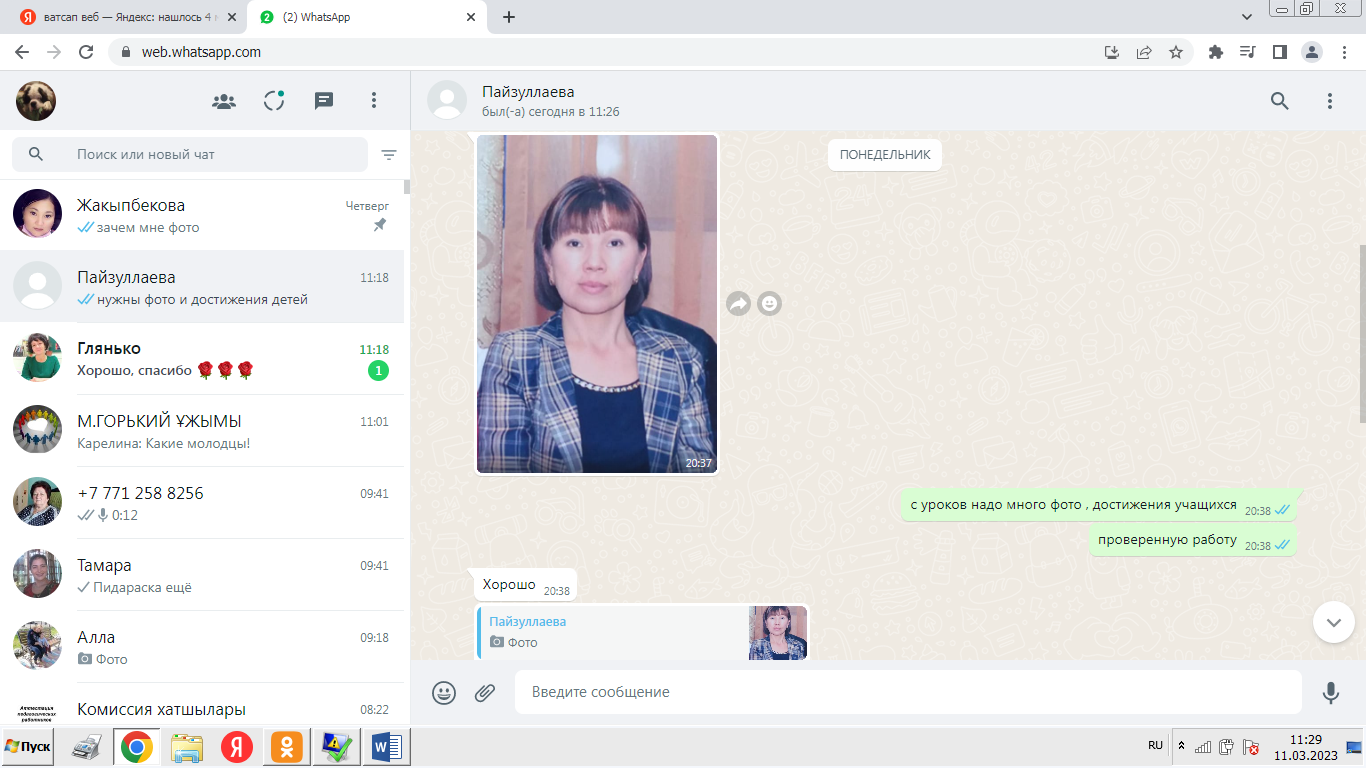 